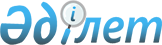 "Телерадио хабарларын тарату саласындағы ұлттық оператор туралы" Қазақстан Республикасы Үкіметінің 2012 жылғы 11 маусымдағы № 777 қаулысына өзгеріс енгізу туралыҚазақстан Республикасы Үкіметінің 2019 жылғы 29 тамыздағы № 639 қаулысы.
      Қазақстан Республикасының Үкіметі ҚАУЛЫ ЕТЕДІ:
      1. "Телерадио хабарларын тарату саласындағы ұлттық оператор туралы" Қазақстан Республикасы Үкіметінің 2012 жылғы 11 маусымдағы № 777 қаулысына (Қазақстан Республикасының ПҮАЖ-ы, 2012 ж., № 56, 770-құжат) мынадай өзгеріс енгізілсін:
      2-тармақ мынадай редакцияда жазылсын:
      "2. Телерадио хабарларын тарату саласындағы ұлттық оператор "Телерадио хабарларын тарату туралы" 2012 жылғы 18 қаңтардағы Қазақстан Республикасы Заңының 25-бабының 2-тармағында көзделген қызмет түрлерін жүзеге асырады.".
      2. Осы қаулы алғашқы ресми жарияланған күнінен кейін қолданысқа енгізіледі.
					© 2012. Қазақстан Республикасы Әділет министрлігінің «Қазақстан Республикасының Заңнама және құқықтық ақпарат институты» ШЖҚ РМК
				
      Қазақстан Республикасының
Премьер-Министрі

А. Мамин
